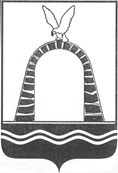 АДМИНИСТРАЦИЯ ГОРОДА БАТАЙСКАПОСТАНОВЛЕНИЕ от ______________ № _____г. БатайскО внесении изменений в постановление Администрации города Батайска от 04.02.2022 № 204 «Об утверждении положения об оплате  труда  работников муниципальных  бюджетных  учреждений дополнительного образования, подведомственных Управлению культуры  города Батайска»	В  соответствии с Федеральным законом от 06.10.2003  № 131-ФЗ «Об общих принципах организации местного самоуправления в Российской Федерации», решением  Батайской городской Думы  от  30.10.2008   №  299  «О системе оплаты  труда работников муниципальных учреждений», постановлением Правительства Ростовской области от 31.12.2015 № 222 «О системе оплаты труда работников государственных бюджетных, автономных и казенных учреждений Ростовской области», постановлением Администрации города Батайска от 14.06.2016 № 1160 «О системе оплаты труда работников муниципальных бюджетных, автономных и казенных учреждений города Батайска», в целях совершенствования системы оплаты труда в зависимости от качества оказываемых муниципальных услуг и эффективности деятельности работников по заданным критериям и показателям, постановлением Администрации города Батайска от 05.07.2023 № 1821 « Об увеличении (индексации) должностных окладов, ставок заработной платы работников муниципальных учреждений города Батайска, технического и обслуживающего персонала органов местного самоуправления и отраслевых (функциональных) органов Администрации города Батайска», Администрация города Батайска постановляет:1. Внести изменения в постановление Администрации города Батайска от 04.02.2022  № 204 «Об утверждении положения об оплате  труда  работников муниципальных  бюджетных  учреждений дополнительного образования, подведомственных Управлению культуры  города Батайска» согласно приложению к настоящему постановлению.2. Настоящее постановление вступает в силу со дня его официального опубликования, но не ранее 01.10.2023 г.3. Настоящее  постановление   подлежит  включению  в регистр муниципальных нормативных правовых актов Ростовской области.4. Контроль за исполнением  настоящего постановления возложить на заместителя  главы Администрации  города Батайска по социальным вопросам  Кузьменко Н.В.Глава Администрациигорода Батайска 		          	                                                            Р.П. ВолошинПостановление вноситУправление культурыгорода БатайскаПриложение к постановлениюАдминистрации города Батайскаот __________ № _____Изменения, вносимые в положение об оплате труда работников муниципальных бюджетных учреждений дополнительного образования, подведомственных Управлению культуры города Батайска1. Раздел 2.  Порядок установления должностных окладов, ставок заработной платы изложить в следующей редакции:2.1. В соответствии  со статьей 2 Решения Батайской городской Думы от 30.10.2008 № 299 «О системе оплаты труда работников муниципальных учреждений»:должностной оклад – фиксированный размер оплаты труда работника за исполнение трудовых (должностных) обязанностей определенной сложности за календарный месяц без учета компенсационных, стимулирующих и социальных выплат;ставка заработной платы – фиксированный размер оплаты труда работника за выполнение нормы труда определенной сложности (квалификации) за единицу времени без учета компенсационных, стимулирующих и социальных выплат.2.2. Оплата труда работников, осуществляющих профессиональную деятельность по должностям служащих, включая руководителей и специалистов (за исключением педагогических работников, для которых установлены нормы часов педагогической работы за ставку заработной платы), осуществляется на основе должностных окладов.Оплата труда педагогических работников, для которых уполномоченным Правительством Российской Федерации органом исполнительной власти установлены нормы часов педагогической работы за ставку заработной платы, осуществляется на основе ставок заработной платы, являющихся расчетной величиной, применяемой при исчислении их заработной платы с учетом утвержденного объема педагогической работы.Оплата труда работников, осуществляющих профессиональную деятельность по профессиям рабочих, осуществляется на основе ставок заработной платы.2.3. Установление должностных окладов, ставок заработной платы.2.3.1. Размеры должностных окладов, ставок заработной платы устанавливаются локальным нормативным актом, но не ниже минимальных размеров должностных окладов, ставок заработной платы, установленных настоящим положением.Не допускается установление по должностям, входящим в один и тот же квалификационный уровень профессиональной квалификационной группы, различных размеров должностных окладов, ставок заработной платы, а также установления диапазонов размеров должностных окладов, ставок заработной платы по квалификационным уровням профессиональных квалификационных групп либо по должностям работников с равной сложностью труда по должностям служащих, не включенным в профессиональные квалификационные группы.2.3.2. Должностные оклады, ставки заработной платы по должностям работников образования устанавливаются на основе профессиональных квалификационных групп должностей (далее – ПКГ), утвержденных приказом Министерства здравоохранения и социального развития Российской Федерации (далее – Минздравсоцразвития России) от 05.05.2008 № 216н «Об утверждении профессиональных квалификационных групп должностей работников образования».Минимальные размеры должностных окладов по ПКГ должностей работников учебно-вспомогательного персонала приведены в таблице № 1.Таблица № 1МИНИМАЛЬНЫЕ РАЗМЕРЫ должностных окладов по ПКГ должностей работников учебно-вспомогательного персоналаМинимальные размеры должностных окладов, ставок заработной платы по ПКГ должностей педагогических работников приведены в таблице № 2.Таблица № 2МИНИМАЛЬНЫЕ РАЗМЕРЫ должностных окладов, ставок заработной платы по ПКГ должностей педагогических работников2.3.3. Должностные оклады по должностям работников культуры устанавливаются на основе ПКГ должностей, утвержденных приказом Минздравсоцразвития России от 31.08.2007 № 570 «Об утверждении профессиональных квалификационных групп должностей работников культуры, искусства и кинематографии».Минимальные размеры должностных окладов по ПКГ должностей работников культуры приведены в таблице № 3.Таблица № 3МИНИМАЛЬНЫЕ РАЗМЕРЫ должностных окладов по ПКГ должностей работников культуры2.3.4. Ставки заработной платы по профессиям рабочих культуры устанавливаются на основе ПКГ, утвержденных приказом Министерства здравоохранения и социального развития Российской Федерации от 14.03.2008 №121н «Об утверждении профессиональных квалификационных групп профессий рабочих культуры, искусства и кинематографии».Минимальные размеры ставок заработной платы по ПКГ по профессиям рабочих культуры приведены в таблице № 4.Таблица № 4Минимальные размеры ставок заработной платы по профессиональным квалификационным группам по профессиям рабочих культуры2.3.5. Должностные оклады по общеотраслевым должностям служащих устанавливаются на основе ПКГ должностей, утвержденных приказом Минздравсоцразвития России от 29.05.2008 № 247н «Об утверждении профессиональных квалификационных групп общеотраслевых должностей руководителей, специалистов и служащих». Минимальные размеры должностных окладов по ПКГ общеотраслевых должностей служащих приведены в таблице № 5.Таблица № 5МИНИМАЛЬНЫЕ РАЗМЕРЫ должностных окладов по ПКГ общеотраслевых должностей служащих2.3.6. Ставки заработной платы по общеотраслевым профессиям рабочих устанавливаются на основе ПКГ, утвержденных приказом Минздравсоцразвития России от 29.05.2008 № 248н «Об утверждении профессиональных квалификационных групп общеотраслевых профессий рабочих».Минимальные размеры ставок заработной платы по ПКГ общеотраслевых профессий рабочих приведены в таблице № 6.Таблица № 6МИНИМАЛЬНЫЕ РАЗМЕРЫ ставок заработной платы по ПКГ общеотраслевых профессий рабочих2.3.7. Минимальные размеры должностных окладов работников, осуществляющих профессиональную деятельность по должностям служащих, не вошедшим в ПКГ, утвержденные приказами Минздравсоцразвития России, приведены в таблице № 7.Таблица № 7МИНИМАЛЬНЫЕ РАЗМЕРЫ должностных окладов по должностям служащих, не вошедшим в ПКГ, утвержденные приказами Минздравсоцразвития России2. Раздел 5. Условия оплаты труда руководителей учреждений, их заместителей и главных бухгалтеров, включая порядок определения должностных окладов, условия осуществления выплат компенсационного и стимулирующего характера читать в следующей редакции:5.1. Заработная плата руководителей учреждений, их заместителей и главных бухгалтеров состоит из должностного оклада, выплат компенсационного и стимулирующего характера.5.2. Установление должностных окладов руководителям учреждений, заместителям руководителей и главным бухгалтерам.5.2.1. Размер должностного оклада руководителя учреждения устанавливается трудовым договором, но не ниже минимальных размеров должностных окладов, установленных настоящим положением.5.2.2. Размер должностного оклада руководителя учреждения устанавливается в зависимости от группы по оплате труда руководителей с учетом сложности труда, в том числе масштаба управления и особенностей деятельности и значимости государственного учреждения.Минимальные размеры должностных окладов руководителей приведены в таблице № 12.Таблица № 12МИНИМАЛЬНЫЕ РАЗМЕРЫ должностных окладов руководителей учрежденийПримечание.Отнесение учреждений к одной из групп по оплате труда руководителей производится по результатам оценки сложности руководства учреждением, исходя из суммы баллов, набранной по объемным показателям.Порядок отнесения учреждений к группе по оплате труда руководителей учреждений, включая перечень объемных показателей, учитывающих сложность руководства учреждением, в том числе масштаб управления и особенности деятельности и значимости учреждений различного типа, утверждается Управлением культуры города Батайска.5.2.3. Размеры должностных окладов заместителей руководителя учреждения устанавливаются на 10 ниже должностного оклада руководителя учреждения, главных бухгалтеров устанавливаются на 20 процентов ниже должностного оклада руководителя учреждения.5.3. С учетом условий труда руководителям учреждений, их заместителям и главным бухгалтерам могут устанавливаться выплаты компенсационного характера, предусмотренные разделом 3 настоящего положения, в порядке, определенном Управлением культуры города Батайска.5.4. Руководителям учреждений, их заместителям и главным бухгалтерам могут устанавливаться выплаты стимулирующего характера, предусмотренные разделом 4 настоящего Примерного положения, в порядке, определенном Управлением культуры города Батайска.Выплаты стимулирующего характера за качество выполняемых работ и премиальные выплаты выплачиваются руководителям учреждений по решению Управления культуры города Батайска с учетом достижения показателей муниципального задания на оказание муниципальных услуг (выполнение работ), а также иных показателей эффективности деятельности учреждения и его руководителя.В качестве показателя эффективности работы руководителя учреждения устанавливается выполнение квоты по приему на работу инвалидов (в соответствии с законодательством Ростовской области).Выплаты стимулирующего характера, устанавливаемые руководителям учреждений за счет средств, поступающих от приносящей доход деятельности, осуществляются в соответствии с решением Управления культуры города Батайска.5.5. Руководители учреждений, заместители руководителей наряду со своей основной работой имеют право осуществлять педагогическую (преподавательскую) работу (при соответствии необходимым профессиональным квалификационным требованиям) в том же учреждении.Оплата труда руководителей учреждений и заместителей руководителей за осуществление педагогической (преподавательской) работы устанавливается раздельно по каждой должности (виду работы) и осуществляется на условиях, предусмотренных для педагогических работников, с учетом особенностей условий оплаты труда педагогических работников, определенных разделом 6 настоящего положения.  Предельный объем педагогической (преподавательской) работы, который может выполняться руководителем учреждения, определяется Управлением культуры города Батайска, заместителями руководителя – руководителем учреждения, с учетом особенностей определения учебной нагрузки лиц, замещающих должности педагогических работников наряду с работой, определенной трудовым договором, предусмотренных пунктами 5.3 и 5.4 приложения № 2 к приказу Министерства образования и науки Российской Федерации от 22.12.2014  № 1601 «О продолжительности рабочего времени (нормах часов педагогической работы за ставку заработной платы) педагогических работников и о порядке определения учебной нагрузки педагогических работников, оговариваемой в трудовом договоре» (далее – приказ Минобрнауки России № 1601).     Педагогическая (преподавательская) работа, осуществляемая руководителем муниципального учреждения в том же учреждении в рамках основного рабочего времени, совместительством не считается. Педагогическая (преподавательская) и иная работа руководителя муниципального учреждения в своем учреждении или в другом учреждении за рамками основного рабочего времени - по совместительству может осуществляться с разрешения начальника Управления культуры города Батайска. 5.6. В соответствии со статьей 145 ТК РФ руководителям учреждений, их заместителям и главным бухгалтерам устанавливается предельный уровень соотношения их среднемесячной заработной платы, формируемой за счет всех источников финансового обеспечения и рассчитываемой за календарный год, и среднемесячной заработной платы работников (без учета заработной платы руководителя учреждения, его заместителей и главного бухгалтера) (далее – предельное соотношение заработной платы).Соотношение среднемесячной заработной платы руководителя, заместителей руководителя, главного бухгалтера учреждения и среднемесячной заработной платы работников списочного состава учреждения определяется путем деления среднемесячной заработной платы соответствующего руководителя, заместителя руководителя, главного бухгалтера на среднемесячную заработную плату работников списочного состава этого учреждения. Определение среднемесячной заработной платы в указанных целях осуществляется в соответствии с Положением об особенностях порядка исчисления средней заработной платы, утвержденным постановлением Правительства Российской Федерации от 24.12.2007 № 922 «Об особенностях порядка исчисления средней заработной платы».5.6.1. Руководителям учреждений предельное соотношение заработной платы устанавливается в зависимости от среднесписочной численности работников учреждения согласно таблице № 13.Таблица № 13РАЗМЕРЫ предельного соотношения за работной платы руководителя учреждения5.6.2. Для заместителей руководителя учреждения, главного бухгалтера размер предельного соотношения заработной платы определяется путем снижения размера предельного соотношения заработной платы, установленного руководителю учреждения, на 0,5.5.6.3. По решению Управления культуры города Батайска руководителю учреждения, его заместителям и главному бухгалтеру на определенный период может устанавливаться предельное соотношение заработной платы в индивидуальном порядке без учета среднесписочной численности работников (для вновь создаваемых учреждений, при приостановлении основной деятельности учреждения, в том числе в связи с капитальным ремонтом, реконструкцией), но не более 6,0 для руководителя учреждения и не более  5,5 – для заместителей руководителя, главного бухгалтера.5.6.4. Установленный размер предельного соотношения заработной платы является обязательным для включения в трудовой договор.5.6.5. Ответственность за соблюдение предельного соотношения заработной платы несут руководители учреждений.Начальник общего отдела Администрации города Батайска                                             В.С. МирошниковаПрофессиональная квалификационная группаКвалификационный уровеньНаименование должностиМинимальный должностной оклад (рублей)123ПКГ должностей работников учебно-вспомогательного персонала первого уровня1-й квалификационный уровеньсекретарь (учебной части)8348Профессиональная квалификационная группаКвалификационный уровеньНаименование должностиМинимальный должностной оклад, ставка заработной платы (рублей)1234ПКГ должностей педагогических работников1-й квалификационный уровень13212ПКГ должностей педагогических работников2-й квалификационный уровеньконцертмейстер; педагог дополнительного образования; педагог-организатор13855ПКГ должностей педагогических работников3-й квалификационный уровеньметодист; педагог- психолог14530ПКГ должностей педагогических работников4-й квалификационный уровеньпреподаватель15244Профессиональная квалификационная группа Минимальный должностной оклад (рублей)12ПКГ «Должности работников культуры, искусства ведущего звена»:без категорииII категорииI категорииведущий7426779581828592ПрофессиональнаяквалификационнаягруппаКвалификационныйуровеньМинимальный размер ставки заработной платы (рублей)НаименованиепрофессииПКЕ «Профессии рабочих культуры, искусства и кинематографии второго уровня»1-й квалификационныйуровень:4-й квалификационныйразряд5-й квалификационныйразряд6-й квалификационныйразряд544057546085настройщик пианино и роялей 4-8-го разрядов ЕТКС; механик по обслуживанию звуковой техники 2-5-го разрядов ЕТКС; реставратор клавишных инструментов 5 - 6-го разрядов ЕТКС2-й квалификационныйуровень:6-й квалификационныйразряд6085настройщикдуховыхинструментов 6-го разряда ЕТКСПрофессиональная квалификационная группа Квалификационный уровеньМинимальный должностной оклад (рублей)123ПКГ «Общеотраслевые должности служащих первого уровня»1-й квалификационный уровеньАрхивариус; делопроизводитель; кассир; секретарь.5565ПКГ «Общеотраслевые должности служащих первого уровня»2-й квалификационный уровень5834ПКГ «Общеотраслевые должности служащих второго уровня»1-й квалификационный уровень Инспектор по кадрам; специалист по работе с молодежью; художник, секретарь руководителя6125ПКГ «Общеотраслевые должности служащих второго уровня»2-й квалификационный уровень 6433ПКГ «Общеотраслевые должности служащих второго уровня»3-й квалификационный уровень6757ПКГ «Общеотраслевые должности служащих второго уровня»4-й квалификационный уровень7076ПКГ «Общеотраслевые должности служащих второго уровня»5-й квалификационный уровень:ПКГ «Общеотраслевые должности служащих второго уровня»в учреждениях I – II групп по оплате труда руководителей;9017ПКГ «Общеотраслевые должности служащих второго уровня»в учреждениях III – IV групп по оплате труда руководителей8592ПКГ «Общеотраслевые должности служащих третьего уровня»1-й квалификационный уровень Бухгалтер; документовед;  инженер-программист (программист); специалист по защите информации; специалист по кадрам;  экономист;  юрисконсульт7076ПКГ «Общеотраслевые должности служащих третьего уровня»2-й квалификационный уровень 7426ПКГ «Общеотраслевые должности служащих третьего уровня»3-й квалификационный уровень7795ПКГ «Общеотраслевые должности служащих третьего уровня»4-й квалификационный уровень8182ПКГ «Общеотраслевые должности служащих третьего уровня»5-й квалификационный уровень8592ПКГ «Общеотраслевые должности служащих четвертого уровня»1-й квалификационный уровень:ПКГ «Общеотраслевые должности служащих четвертого уровня»в учреждениях I – II групп по оплате труда руководителей;9472ПКГ «Общеотраслевые должности служащих четвертого уровня»в учреждениях III – IV групп по оплате труда руководителей9017ПКГ «Общеотраслевые должности служащих четвертого уровня»2-й квалификационный уровень 9945ПКГ «Общеотраслевые должности служащих четвертого уровня»3-й квалификационный уровень10441Профессиональная квалификационная группа Квалификационный уровеньМинимальная ставка заработной платы (рублей)123ПКГ «Общеотраслевые профессии рабочих первого уровня»1-й квалификационный уровень:сторож (вахтер); уборщик служебных помещений; уборщик территорий, гардеробщикПКГ «Общеотраслевые профессии рабочих первого уровня»1-й квалификационный разряд 4575ПКГ «Общеотраслевые профессии рабочих первого уровня»2-й квалификационный разряд 4841ПКГ «Общеотраслевые профессии рабочих первого уровня»3-й квалификационный разряд5124ПКГ «Общеотраслевые профессии рабочих первого уровня»2-й квалификационный уровень:ПКГ «Общеотраслевые профессии рабочих первого уровня»профессии рабочих, отнесенные к  1-му квалификационному уровню, при выполнении работ по профессии с производным наименованием «старший» (старший по смене)ставка заработной платы устанавливается на один квалификационный разряд вышеПКГ «Общеотраслевые профессии рабочих второго уровня»4-й квалификационный разряд слесарь-электрик по ремонту электрооборудования, слесарь- сантехник, оператор газовой котельной5440ПКГ «Общеотраслевые профессии рабочих второго уровня»5-й квалификационный разряд5754ПКГ «Общеотраслевые профессии рабочих второго уровня»ПКГ «Общеотраслевые профессии рабочих второго уровня»2-й квалификационный уровень:ПКГ «Общеотраслевые профессии рабочих второго уровня»6-й квалификационный разряд6085ПКГ «Общеотраслевые профессии рабочих второго уровня»7-й квалификационный разряд6433ПКГ «Общеотраслевые профессии рабочих второго уровня»3-й квалификационный уровень6812ПКГ «Общеотраслевые профессии рабочих второго уровня»4-й квалификационный уровень7303Наименование должностиМинимальный должностной оклад (рублей)12Специалист по закупкам;специалист по охране труда; системный администратор;администратор сайта7076Ассистент по оказанию технической помощи;  младший системный администратор 6125Группапо оплате труда руководителейМинимальный должностной оклад (рублей)12Учреждения I группы по оплате труда руководителей26426Учреждения II и III групп по оплате труда руководителей24028Учреждения IV группы по оплате труда руководителей 21844Среднесписочная численность(человек) Размеры предельного соотношения 12До 503,0От 51 до 1004,0От 101 до 2005,0Свыше 2006,0